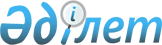 2012 жылға әлеуметтік жұмыс орындарын ұйымдастыруға жұмыс берушілер тізбесін бекіту туралы
					
			Күшін жойған
			
			
		
					Қостанай облысы Алтынсарин ауданы әкімдігінің 2012 жылғы 27 қаңтардағы № 38 қаулысы. Қостанай облысы Алтынсарин ауданының Әділет басқармасында 2012 жылғы 9 ақпанда № 9-5-140 тіркелді. Күші жойылды - Қостанай облысы Алтынсарин ауданы әкімдігінің 2012 жылғы 10 мамырдағы № 112 қаулысымен

      Ескерту. Күші жойылды - Қостанай облысы Алтынсарин ауданы әкімдігінің 2012.05.10 № 112 қаулысымен.      "Қазақстан Республикасындағы жергілікті мемлекеттік басқару және өзін-өзі басқару туралы" Қазақстан Республикасының 2001 жылғы 23 қаңтардағы Заңының 31 бабының 1 тармағының 13) тармақшасына, "Халықты жұмыспен қамту туралы" Қазақстан Республикасының 2001 жылғы 23 қаңтардағы Заңын іске асыру жөніндегі шаралар туралы" Қазақстан Республикасы Үкіметінің 2011 жылғы 19 маусымдағы № 836 қаулысына сәйкес Алтынсарин ауданының әкімдігі ҚАУЛЫ ЕТЕДІ:



      1. Қоса беріліп отырған 2012 жылға әлеуметтік жұмыс орындарын ұйымдастыруға жұмыс берушілер тізбесі бекітілсін.



      2. Осы қаулы алғашқы ресми жарияланғаннан кейін күнтізбелік он күн өткен соң қолданысқа енгізіледі.      Аудан әкімі                                Б. Ахметов

Әкімдіктің          

2012 жылғы 27 қаңтар № 38  

қаулысымен бекітілген     2012 жылға әлеуметтік жұмыс орындарын ұйымдастыруға

жұмыс берушілер тізбесі
					© 2012. Қазақстан Республикасы Әділет министрлігінің «Қазақстан Республикасының Заңнама және құқықтық ақпарат институты» ШЖҚ РМК
				№Жұмыс

беруші-

нің

атауыКәсіп

(маман-

дық)Ұй-

ым-

да-

сты

ры-

ла-

тын

әле

уме

т-

тік

жұ-

мыс

о-

рын

да-

ры-

ның

са-

ныАйлық

жала-

қы

мөл-

шері

(тең-

ге)Жұ

мыс

тың

ай

бой

ын-

ша

ұ-

зақ

ты-

ғыМемлекеттік бюджет

қаражатынан өтелетін

айлық жалақының

мөлшері (теңге)Мемлекеттік бюджет

қаражатынан өтелетін

айлық жалақының

мөлшері (теңге)Мемлекеттік бюджет

қаражатынан өтелетін

айлық жалақының

мөлшері (теңге)№Жұмыс

беруші-

нің

атауыКәсіп

(маман-

дық)Ұй-

ым-

да-

сты

ры-

ла-

тын

әле

уме

т-

тік

жұ-

мыс

о-

рын

да-

ры-

ның

са-

ныАйлық

жала-

қы

мөл-

шері

(тең-

ге)Жұ

мыс

тың

ай

бой

ын-

ша

ұ-

зақ

ты-

ғыбі-

рінші

6 ай-

50%келесі

үш ай-

30%соңғы

үш ай-

15%1."Д.

Турлы-

ханов

и К"

жауап-

кершілі-

гі

шектеулі

серік-

тестігіаспазшы1300008150009000-1."Д.

Турлы-

ханов

и К"

жауап-

кершілі-

гі

шектеулі

серік-

тестігіесеп

жөнін-

дегі

брига-

дир1287508143758625-1."Д.

Турлы-

ханов

и К"

жауап-

кершілі-

гі

шектеулі

серік-

тестігіС, Е, Д

санат-

тағы

жүргі-

зушіле-

рі34000082000012000-1."Д.

Турлы-

ханов

и К"

жауап-

кершілі-

гі

шектеулі

серік-

тестігімехани-

затор34450082225013350-1."Д.

Турлы-

ханов

и К"

жауап-

кершілі-

гі

шектеулі

серік-

тестігіавтоэ-

лектрик1300008150009000-2.Жеке

кәсіпкер

Салтыков

Алексей

Николае-

вичавто-

слесарь2300001115000900045003."Джайляу

КЗ"

жауап-

кершілі-

гі

шектеулі

серік-

тестігімед

бике240000520000--3."Джайляу

КЗ"

жауап-

кершілі-

гі

шектеулі

серік-

тестігісылаушы244500522250--3."Джайляу

КЗ"

жауап-

кершілі-

гі

шектеулі

серік-

тестігісани-

тарка230000515000--3."Джайляу

КЗ"

жауап-

кершілі-

гі

шектеулі

серік-

тестігідаяшы440000520000--3."Джайляу

КЗ"

жауап-

кершілі-

гі

шектеулі

серік-

тестігібармен140000520000--3."Джайляу

КЗ"

жауап-

кершілі-

гі

шектеулі

серік-

тестігігорнич-

ная230000515000--3."Джайляу

КЗ"

жауап-

кершілі-

гі

шектеулі

серік-

тестігіәртүрлі

жұмыс-

тағы

адам525000512500--4."Жана-

бек"

жауап-

кершілі-

гі

шектеулі

серік-

тестігібұзаушы1270001113500810040505."Селена

2010"

жауап-

кершілі-

гі

шектеулі

серік-

тестігіаспазшы24450072225013350-5."Селена

2010"

жауап-

кершілі-

гі

шектеулі

серік-

тестігідаяшы24000072000012000-5."Селена

2010"

жауап-

кершілі-

гі

шектеулі

серік-

тестігіыдыс-

аяқ

жуушы23500071750010500-5."Селена

2010"

жауап-

кершілі-

гі

шектеулі

серік-

тестігігорнич-

ная24000072000012000-5."Селена

2010"

жауап-

кершілі-

гі

шектеулі

серік-

тестігіәртүрлі

жұмыс-

тағы

адам24000072000012000-5."Селена

2010"

жауап-

кершілі-

гі

шектеулі

серік-

тестігіжасыл

желек-

терді

күту

бойынша

жұмысшы14000072000012000-"Селена

2010"

жауап-

кершілі-

гі

шектеулі

серік-

тестігіанима-

тор

(дема-

лушы-

лардың

бос

уақытын

ұйым-

дасты-

рушы)14000072000012000-6."Темте"

жауап-

кершілі-

гі

шектеулі

серік-

тестігібухгал-

тер1300001115000900045006."Темте"

жауап-

кершілі-

гі

шектеулі

серік-

тестігітаразы-

шы1250001112500750037507."Көмек-

Алтын"

мемле-

кеттік

комму-

налдық

кәсіпо-

рынбухгал-

тер132030111601596094804,57."Көмек-

Алтын"

мемле-

кеттік

комму-

налдық

кәсіпо-

рынинженер139434111971711830,25915,17."Көмек-

Алтын"

мемле-

кеттік

комму-

налдық

кәсіпо-

рынзаңгер132030111601596094804,57."Көмек-

Алтын"

мемле-

кеттік

комму-

налдық

кәсіпо-

рынслесарь12974211148718922,64461,3